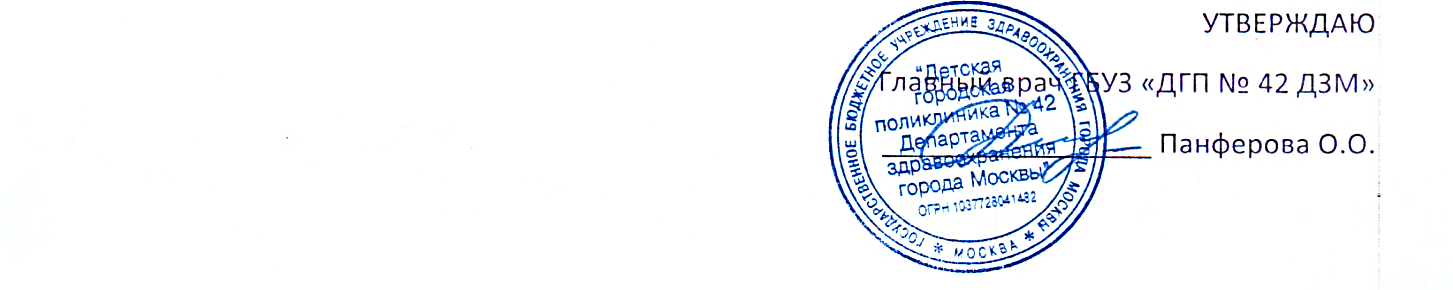 ПРАВИЛА ОКАЗАНИЯ ПЛАТНЫХ УСЛУГ ГРАЖДАНАМ И ЮРИДИЧЕСКИМ ЛИЦАМ ГОСУДАРСТВЕННЫМИ ОРГАНИЗАЦИЯМИ СИСТЕМЫ ЗДРАВООХРАНЕНИЯ ГОРОДА МОСКВЫНастоящие Правила устанавливают порядок оказания платных услуг гражданам и юридическим лицам медицинскими, образовательными и другими государственными организациями системы здравоохранения города Москвы. Правила разработаны в соответствии с действующими законодательными и нормативными актами федерального и регионального уровня.Платные услуги оказываются медицинскими, образовательными и другими государственными организациями системы здравоохранения города Москвы (далее - государственные организации) гражданам и юридическим лицам в соответствии с законодательством Российской Федерации и видами приносящей доход деятельности, разрешенными уставами государственных организаций. Оказание платных медицинских, образовательных и других услуг, подлежащих лицензированию, осуществляется на основании перечня работ, услуг, составляющих медицинскую, образовательную и иную деятельность и указанных в лицензии на осуществление деятельности, выданной в установленном порядке. Департамент здравоохранения города Москвы ведет реестр подведомственных государственных организаций, оказывающих платные услуги (официальный сайт www.mosgorzdrav.ru). Дата начала оказания платных услуг, перечень оказываемых государственной организацией платных услуг, цены (тарифы) на платные услуги, а также изменения в перечень платных услуг и изменения цен (тарифов) на платные услуги утверждаются приказом государственной организации. Перечни платных услуг и прейскуранты цен (тарифов) на платные услуги составляются с указанием кодов оказываемых платных услуг в соответствии с утвержденной номенклатурой медицинских и образовательных услуг. До издания приказа государственной организации об утверждении перечня платных услуг либо о внесении изменений в данный приказ перечень платных услуг, которые государственная организация собирается оказывать, подлежит согласованию Департаментом здравоохранения города Москвы. В случае прекращения оказания платных услуг государственные организации в 3-х дневный срок направляют в Департамент здравоохранения города Москвы соответствующую информацию с целью внесения изменений в реестр государственных организаций, оказывающих платные услуги, на официальном сайте Департамента здравоохранения города Москвы. Предоставление платных услуг гражданам осуществляется при наличии добровольного информированного согласия пациента. Факт добровольного информированного согласия на оказание платных медицинских услуг фиксируется в медицинской карте пациента. Государственные медицинские организации Департамента здравоохранения города Москвы (далее - медицинские организации), оказывающие соответствующие виды и объемы медицинской помощи без взимания платы в рамках Программы государственных гарантий бесплатного оказания гражданам медицинской помощи и Территориальной программы государственных гарантий бесплатного оказания гражданам медицинской помощи (далее - соответственно Программа, Территориальная программа), имеют право предоставлять платные медицинские услуги: на иных условиях, чем предусмотрено Программой, территориальными программами и (или) целевыми программами, по желанию потребителя (заказчика), включая в том числе: - установление индивидуального поста медицинского наблюдения при лечении в условиях стационара; - применение лекарственных препаратов, не входящих в перечень жизненно необходимых и важнейших лекарственных препаратов, если их назначение и применение не обусловлено жизненными показаниями или заменой из-за индивидуальной непереносимости лекарственных препаратов, входящих в указанный перечень, а также применение медицинских изделий, лечебного питания, в том числе специализированных продуктов лечебного питания, не предусмотренных стандартами медицинской помощи; при предоставлении медицинских услуг анонимно, за исключением случаев, предусмотренных законодательством Российской Федерации; гражданам иностранных государств, лицам без гражданства, за исключением лиц, застрахованных по обязательному медицинскому страхованию, и гражданам Российской Федерации, не проживающим постоянно на ее территории и не являющимся застрахованными по обязательному медицинскому страхованию, если иное не предусмотрено международными договорами Российской Федерации;при самостоятельном обращении за получением медицинских услуг, за исключением случаев и порядка, предусмотренных статьей 21 Федерального закона от 21 ноября 2011 года N 323-ФЗ "Об основах охраны здоровья граждан в Российской Федерации", и случаев оказания скорой, в том числе скорой специализированной, медицинской помощи и медицинской помощи, оказываемой в неотложной или экстренной форме.Медицинскими организациями могут быть оказаны за плату услуги медицинского сервиса: индивидуальный медицинский пост, оказание медицинских услуг на дому (за исключением случаев, когда медицинская помощь на дому оказывается по медицинским показаниям), медико-социальная помощь и другие услуги, а также дополнительные услуги, предоставляемые в процессе оказания медицинской помощи, в том числе бытовые и сервисные: доставка лекарств, прокат изделий медицинского назначения, индивидуальное приготовление или заказ блюд по желанию больного, размещение в палате повышенной комфортности и другие услуги, предоставляемые дополнительно при оказании медицинской помощи. Платные услуги, их виды, объемы и условия оказания должны соответствовать лицензионным требованиям, условиям Договора, стандартам и порядкам оказания медицинской помощи, образовательных и иных услуг, нормативным документам (требованиям), установленным Министерством здравоохранения Российской Федерации, Министерством образования и науки Российской Федерации и другим, установленным законодательством, требованиям. Платные медицинские и образовательные услуги могут предоставляться в полном объеме стандарта медицинской помощи, государственных образовательных стандартов либо в качестве разовых консультаций, процедур, диагностических исследований и иных услуг, в том числе сверх выполняемых стандартов. Требования к оказанию платных услуг, в том числе к содержанию стандартов, порядков и условий оказания медицинской помощи, сервисных, образовательных и других услуг определяются по соглашению сторон и могут быть выше, чем это предусмотрено стандартами, порядками и иными нормативными документами (требованиями), утвержденными Министерством здравоохранения Российской Федерации, Министерством образования и науки Российской Федерации, а также стандартами, порядками, условиями и требованиями, установленными на их основании иными федеральными и региональными органами исполнительной власти.При предоставлении платных услуг режим работы государственной организации может быть установлен по отдельному графику при условии его согласования с Учредителем. При этом не должны ухудшаться доступность, качество и объем медицинских услуг, оказываемых в рамках Программы, Территориальной программы госгарантий оказания бесплатной медицинской помощи населению города Москвы, целевых комплексных программ, и в части образовательных услуг, бесплатно оказываемых в соответствии с федеральными государственными образовательными стандартами. Порядок предоставления платных услуг в государственных организациях регламентируется Положением о порядке и условиях предоставления платных услуг в государственной организации, разработанным на основании настоящих Правил и утвержденным руководителем государственной организации, внутренними нормативными документами (приказами, правилами внутреннего трудового распорядка, коллективными договорами, графиками работы и др.), а также другими требованиями действующего законодательства. Для оказания платных услуг с учетом спроса населения на соответствующие виды услуг и наличия необходимых средств возможна организация специальных структурных подразделений (отделений, палат, кабинетов по оказанию платных услуг), которые создаются приказом, руководителя государственной организации. Для осуществления работы по оказанию платных услуг могут вводиться дополнительные должности медицинского и другого персонала, содержащиеся за счет средств от реализации платных услуг, а также привлекаться специалисты-консультанты из других медицинских учреждений, научно- исследовательских институтов, высших учебных заведений, с которыми заключаются трудовые договоры или договоры гражданско-правового характера. При оказании платных медицинских услуг должны применяться методы профилактики, диагностики, лечения, медицинские технологии, лекарственные средства, иммунобиологические препараты и дезинфекционные средства, разрешенные к применению в установленном законом порядке. Платные услуги (работы) предоставляются в рамках договоров за счет личных средств граждан, страховых взносов на добровольное медицинское страхование, средств предприятий, учреждений и организаций и других средств, разрешенных законодательством. Заключение договоров государственными организациями на посреднические услуги по привлечению пациентов сторонними организациями не допускается. Не могут быть предоставлены за плату медицинские услуги при оказании скорой медицинской помощи, которая предоставляется безотлагательно при состояниях, требующих медицинского вмешательства по экстренным показаниям (при несчастных случаях, травмах, отравлениях и других состояниях и заболеваниях); а также при проведении судебно-медицинской экспертизы и судебно-психиатрической экспертизы (за исключением экспертиз, производимых по гражданским и арбитражным делам, делам об административных правонарушениях); патологоанатомического вскрытия трупов и военно-врачебной экспертизы. При получении медицинской помощи в рамках Территориальной программы оказания бесплатной медицинской помощи не подлежат оплате следующие услуги: назначение и применение по медицинским показаниям лекарственных препаратов (в случаях их замены из-за непереносимости, отторжения), не входящих в перечень жизненно необходимых и важнейших лекарственных препаратов; размещение в маломестных палатах (боксах) пациентов по медицинским и (или) эпидемиологическим показаниям; совместное пребывание одного из родителей (иного законного представителя) или иного члена семьи в медицинском учреждении при оказании медицинской помощи в стационарных условиях с ребенком в возрасте до четырех лет включительно на протяжении всего периода лечения, а с ребенком старше четырех лет - при наличии показаний; медико-транспортные услуги при оказании медицинской помощи в рамках стандартов медицинской помощи (обследования и лечения пациента в условиях стационара круглосуточного пребывания) при отсутствии возможности их проведения медицинской или иной организацией, оказывающей медицинскую помощь пациенту; транспортировка, хранение в морге поступившего для исследования биологического материала, трупов пациентов, умерших в медицинских и иных организациях, утилизация биологического материала.Исполнитель платных услуг обязан предоставить посредством размещения на сайте своей организации в информационно-телекоммуникационной сети "Интернет", а также на информационных стендах (стойках) государственной организации информацию об исполнителе платных услуг и предоставляемых им услугах в соответствии с перечнем, утвержденным федеральным законодательством о порядке оказания платных медицинских и образовательных услуг. Информация, размещенная на информационных стендах (стойках), должна быть доступна неограниченному кругу лиц в течение всего рабочего времени государственной организации, предоставляющей платные услуги. Информационные стенды (стойки) располагаются в доступном для посетителей месте и оформляются таким образом, чтобы можно было свободно ознакомиться с размещенной на них информацией. Кроме того, по требованию потребителя и (или) заказчика исполнитель услуг предоставляет для ознакомления:копию учредительного документа государственной организации, положение о его филиале, участвующем в предоставлении платных услуг; копию лицензии на осуществление медицинской, образовательной и иной подлежащей лицензированию деятельности с приложением перечня работ (услуг) в соответствии с лицензией. При заключении договора по требованию потребителя и (или) заказчика им должна предоставляться в доступной форме информация о платных услугах, содержащая следующие сведения: порядки оказания медицинской помощи и стандарты медицинской помощи, применяемые при предоставлении платных медицинских услуг; информация о конкретном медицинском работнике, предоставляющем соответствующую платную медицинскую услугу (его профессиональном образовании и квалификации);информация о методах оказания медицинской помощи, связанных с ними рисках, возможных видах медицинского вмешательства, их последствиях и ожидаемых результатах оказания медицинской помощи; перечень категорий потребителей, имеющих право на получение льгот, а также перечень льгот, предоставляемых при оказании платных медицинских, образовательных, в том числе платных дополнительных образовательных, услуг в соответствии с федеральными законами и иными нормативными правовыми актами; основные и дополнительные образовательные программы, стоимость образовательных услуг по которым включается в основную плату по договору; дополнительные образовательные программы, специальные курсы, циклы дисциплин и другие дополнительные образовательные услуги, оказываемые за плату только с согласия потребителя. Исполнитель обязан сообщать потребителю по его просьбе другие относящиеся к договору сведения.Платные услуги не могут быть оказаны исполнителем взамен услуг, выполняемых в рамках государственного (муниципального) задания. Государственные организации не вправе без согласия граждан оказывать дополнительные услуги за плату, а также обусловливать оказание одних услуг обязательным исполнением других. Порядок заключения договоров на оказание платных услуг и требования к их содержанию установлены федеральным законодательством о порядке оказания платных услуг государственными организациями. При заключении договора потребителю (заказчику) предоставляется в доступной форме информация о возможности получения соответствующих видов и объемов медицинской помощи, образовательных услуг без взимания платы в рамках государственных гарантий, установленных законодательством Российской Федерации. Отказ потребителя от заключения договора на оказание платных услуг не может быть причиной уменьшения видов и объемов медицинской помощи, предоставляемых такому потребителю без взимания платы. Цены, по которым государственные организации (кроме автономных) оказывают платные услуги, за исключением указанных в пункте 23 настоящих Правил, устанавливаются в соответствии с порядком, утвержденным отдельным приказом Департамента здравоохранения города Москвы. Цены на ортопедические стоматологические услуги, оказываемые в стоматологических поликлиниках и зубопротезных отделениях медицинских организаций льготной категории граждан за счет бюджета города Москвы, подлежат государственному регулированию в порядке, установленном Правительством Москвы. Оплата услуг проводится путем безналичных расчетов через кредитные организации или путем внесения наличных денег непосредственно в кассу государственной организации с выдачей пациенту, клиенту документа, подтверждающего оплату (контрольно-кассового чека, квитанции или иного бланка строгой отчетности (документа установленного образца). По требованию лица, оплатившего услуги, медицинская организация обязана выдать Справку об оплате медицинских услуг для предоставления в налоговые органы Российской Федерации по форме, установленной приказом Министерства здравоохранения Российской Федерации и Министерства Российской Федерации по налогам и сборам от 25 июля 2001 г. N 289/БГ-3-04/256 "О реализации постановления Правительства Российской Федерации от 19 марта 2001 года N 201 "Об утверждении перечней медицинских услуг и дорогостоящих видов лечения в медицинских организациях Российской Федерации, лекарственных средств, суммы оплаты которых за счет собственных средств налогоплательщика учитываются при определении суммы социального налогового вычета". Учет средств, получаемых государственными организациями от оказания платных услуг, осуществляется в порядке, установленном бюджетным законодательством РФ, Правительством Москвы, положениями Бюджетного кодекса Российской Федерации. Государственные организации, оказывающие платные услуги, обязаны вести бухгалтерский учет раздельно по основной деятельности и по оказанию платных услуг. Государственные организации вправе осуществлять приносящую доходы деятельность, соответствующую этим целям, лишь постольку, поскольку это служит достижению целей, ради которых они созданы, при условии, что такая деятельность указана в их учредительных документах. Доходы, полученные казенной организацией от указанной деятельности, поступают в бюджет города Москвы. Доходы, полученные государственными бюджетными и автономными организациями от указанной деятельности, и приобретенное за счет этих доходов имущество поступают в самостоятельное распоряжение организации. В соответствии с законодательством Российской Федерации государственные организации здравоохранения несут ответственность за неисполнение или ненадлежащее исполнение условий оказания платных услуг, несоблюдение требований, предъявляемых к методам диагностики, профилактики и лечения, обучения, а также за причинение вреда здоровью и жизни пациента. Контроль за организацией работы по оказанию платных услуг и качеством выполнения государственными организациями платных услуг населению, ценами и порядком взимания денежных средств с населения осуществляют Федеральная служба по надзору в сфере защиты прав потребителей и благополучия человека,  Департамент здравоохранения города Москвы, а также другие государственные органы, на которые в соответствии с законами и иными правовыми актами федерального и регионального уровня возложена проверка деятельности государственных организаций. Вред, причиненный жизни и здоровью пациента в результате предоставления некачественной платной медицинской услуги, подлежит возмещению исполнителем в соответствии с законодательством Российской Федерации